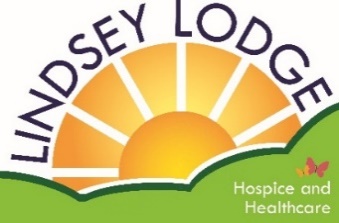 Collection Tin Rotator RoleWhat is the volunteer role? Lindsey Lodge Hospice Collection tin volunteerWhere will I be based? Out and about in the community with occasional attendance at the hospiceWho will show me what to do? – Community Fundraising teamWho will be responsible for me? – Community Fundraising teamHow often could I be asked to attend and for how long?Initially there will be a little more work in establishing your area and making contacts, but around once a month thereafterKey ResponsibilitiesAsking new shops, pubs, butchers etc in your assigned area if they would be willing to take a collection tin in their store to raise fundsRotating tins that are already in your assigned area and maintaining a good relationship with those businessesFollowing the LLH procedure of signing out and collecting tinsBringing full tins back to the hospice to be counted in a timely manner, so that a thank you can be sentKeeping a record of where your placed collection tins are.  What skills/qualifications might help me?No formal qualifications are necessaryDriving licenseWhat other things would we like from you ?To attend meetings, supervision and appropriate training (including confidentiality).To represent Lindsey Lodge Hospice in a positive manner by being smart (clean and tidy) polite and by giving a positive message about the work of the charity.To wear a fundraising volunteer ID badgeTo operate within Lindsey Lodge’s relevant policies and procedures, and those within the fundraising code of practice (https://www.fundraisingregulator.org.uk/code)To take responsibility for your own health and safety (wearing footwear appropriate to your role, e.g no high heels or open shoes in patient areas) and report any areas of risk.To reflect a commitment to equal opportunities, equality and diversityWhat happens if things aren’t working out of if I have a problem?Discuss any concerns with the community team.  They will try to address and resolve your concern.If you are still not satisfied you can take your concern to the Workforce Manager who will try to help.This document is only intended to help you to understand the role you are volunteering for.  There is no obligation on you to undertake this role or on the Hospice to continue to offer it, and you are of course free to leave us at any time (although we very much hope that you won’t).I acknowledge that I have read and understood the role profile.Name ______________________________________________________Date___________________________